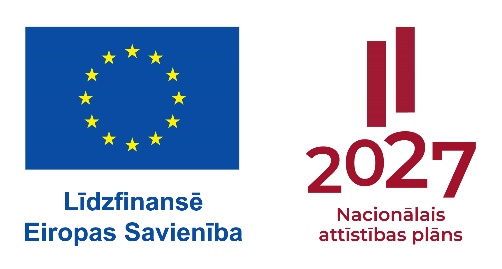 5.pielikumsProjekta iesniegumamPatvēruma, migrācijas un integrācijas fonda 2021.-2027.gada plānošanas perioda aktivitātes „13.4.Starpkultūru komunikācijas mācības dažādu jomu profesionāļiem” atklātas projektu iesniegumu atlases „Mācības dažādu jomu profesionāļiem par sabiedrības daudzveidību un starpkultūru komunikāciju” konkursa projekta iesnieguma mācību kursa programmaOrganizācijas vadītājs ______________________			_____________________			________________________			(vārds, uzvārds)					(paraksts*)					(datums*)*Dokumenta rekvizītus „paraksts” un „datums” neaizpilda, ja elektroniskais dokuments ir sagatavots atbilstoši normatīvajiem aktiem par elektronisko dokumentu noformēšanuMācību kursa nosaukums:Mācību kursa nosaukums:Mācību kursa nosaukums:Mācību kursa nosaukums:Mācību kursa licences numurs (ja attiecināms):Mācību kursa licences numurs (ja attiecināms):Mācību kursa licences numurs (ja attiecināms):Mācību kursa licences numurs (ja attiecināms):Mācību kursa mērķis:Mācību kursa mērķis:Mācību kursa mērķis:Mācību kursa mērķis:Mācību kursa mācību stundu skaits:Mācību kursa mācību stundu skaits:Mācību kursa mācību stundu skaits:Mācību kursa mācību stundu skaits:Mācību kursa plānotie rezultāti (iegūtās un pilnveidotās kompetences):Mācību kursa plānotie rezultāti (iegūtās un pilnveidotās kompetences):Mācību kursa plānotie rezultāti (iegūtās un pilnveidotās kompetences):Mācību kursa plānotie rezultāti (iegūtās un pilnveidotās kompetences):Nr.p.k.Tematika ar īsu satura anotācijuStundu skaitsNodarbību vadītājs1234Mācību kursa īstenošanas procesā izmantojamā literatūra, mācību materiāli, izdales materiāli un citi resursi:Mācību kursa īstenošanas procesā izmantojamā literatūra, mācību materiāli, izdales materiāli un citi resursi:Mācību kursa īstenošanas procesā izmantojamā literatūra, mācību materiāli, izdales materiāli un citi resursi:Mācību kursa īstenošanas procesā izmantojamā literatūra, mācību materiāli, izdales materiāli un citi resursi: